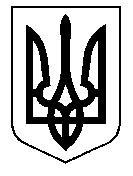 ТАЛЬНІВСЬКА РАЙОННА РАДАЧеркаської областіР  І  Ш  Е  Н  Н  Я21.12.2018                                                                                        № 30-10/VІІПро штатний розпис, кошторис витрат виконавчого апарату районної ради на 2019 рікВідповідно до статтей 43, 55, 56, 58, 59 Закону України «Про місцеве самоврядування в Україні», статтей 2, 21 Закону України «Про службу в органах місцевого самоврядування», Закону України «Про Державний бюджет України на 2019 рік», постанови Кабінету Міністрів України від 09.03.2006 № 268  «Про упорядкування структури та умов оплати праці працівників апарату органів виконавчої влади, органів прокуратури, судів та інших органів» із змінами, наказу  Міністерства праці України  від 02.10.1996 № 77 «Про умови оплати праці робітників, зайнятих обслуговуванням органів виконавчої влади, місцевого самоврядування та їх виконавчих органів, органів прокуратури, судів та інших органів» із змінами, рішень районної ради від 26.11.2015 № 1-3/VIІ, 23.12.2016 №11-4/VІІ із змінами  від 03.03.2017 № 14-12/VІІ, від 14.07.2017 № 16-7/VII, від  31.05.2018 № 24-10/VII,  районна рада ВИРІШИЛА:1.Затвердити:1.1 штатний розпис виконавчого апарату районної ради з 1 січня 2019 року (додається);1.2 кошторис витрат районної ради та її виконавчого апарату на 2019 рік (додається).2. Уповноважити голову районної ради, відповідно затвердженої районною радою структури, чисельності та кошторису вносити зміни в штатний розпис, кошторис витрат виконавчого апарату районної ради в зв’язку із змінами в районному бюджеті, структурі виконавчого апарату районної ради та діючому законодавстві.3. Контроль за виконанням рішення покласти на постійну комісію районної ради з питань бюджету та економічного розвитку.Голова районної ради                                                В.Любомська                                                      ЗАТВЕРДЖЕНОрішення районної ради21.12.2018 № 30-10/VІІШТАТНИЙ РОЗПИСвиконавчого апарату Тальнівської районної  радиз 01 січня 2019 рокуГолова районної ради                                                                  В.ЛюбомськаГоловний бухгалтер                                                                     О.БасокМ. П. ЗАТВЕРДЖЕНОрішення районної ради21.12.2018 № 30-10/VІІКОШТОРИС
на 2019 рік * До запровадження програмно-цільового методу складання та виконання місцевих бюджетів проставляються код та назва тимчасової класифікації видатків та кредитування місцевих бюджетів.**Сума проставляється за кодом відповідно до класифікації кредитування бюджету та не враховується у рядку "НАДХОДЖЕННЯ -усього".*** Заповнюється розпорядниками нижчого рівня, крім головних розпорядників та національних вищих навчальних закладів, яким безпосередньо встановлені призначення у державному бюджеті.ЗАТВЕРДЖЕНО
Наказ Міністерства фінансів України 
28 січня 2002 року№ 57 (у редакції наказу Міністерства фінансів Українивід 26 листопада 2012 року № 1220) ЗАТВЕРДЖУЮ
штат у кількості Чотирнадцять штатних одиниць
з місячним фондом заробітної плати за посадовими окладами 76216,00 (Сімдесят шість тисяч двісті шістнадцяь) гривень
Голова Тальнівської районної ради(посада) 
______________________________В.О.Любомська
      (підпис керівника)                (ініціали і прізвище) № 
з/пНазва структурного підрозділу та посадКількість штатних посадПосадовий оклад 
(грн.)Фонд заробітної плати на місяць за посадовими окладами 
(грн.)123456Голова районної ради111000,0011000,00Заступник голови районної ради19700,009700,00Керуючий справами18300,008300,00Головний бухгалтер16300,006300,00Начальник організаційного відділу16300,006300,00Начальник відділу з питань управління комунальною власністю16300,006300,00Радник голови ради з питань юридичного забезпечення діяльності районної ради14150,004150,00Радник голови ради з питань відносин районної ради з підприємствами, установами та організаціями14150,004150,00Головний спеціаліст з питань організаційного забезпечення діяльності районної ради14100,004100,00Головний спеціаліст з питань діловодства і контролю14100,004100,00Головний спеціаліст з питань електронного документообігу та інформаційного забезпечення діяльності районної ради14100,004100,00Завідувач господарства13000,003000,00Водій12366,002366,00Прибиральник службових приміщень12350,002350,00Усього14х76216,00ЗАТВЕРДЖЕНО
Наказ Міністерства фінансів України
28 січня 2002 року№57
(у редакції наказу Міністерства фінансів України
від 26 листопада 2012 року№1220) Затверджений у сумі:
3537300,00 (Три  мільйони п’ятсот тридцять сім  тисяч  триста грн.)
Голова Тальнівської районної ради
                                            (посада)
______________________В.О.Любомська
                  (підпис)             (ініціали і прізвище)
21 грудня  2018_року 
         (число, місяць, рік)     М. П._______________________25212157  Тальнівська районна рада__________________
                                                                          (код за ЄДРПОУ та найменування бюджетної установи)
_м.Тальне Черкаська обл._____________________________________________________
                                                                      (найменування міста, району, області) Вид бюджету Районний__________________________________________________________________________,
код та назва відомчої класифікації видатків та кредитування бюджету 01 Апарат місцевої ради_________________,
код та назва програмної класифікації видатків та кредитування державного бюджету _____________
(код та назва програмної класифікації видатків та кредитування місцевих бюджетів (код та назва Типової програмної класифікації видатків та кредитування місцевих бюджетів / Тимчасової класифікації видатків та кредитування для бюджетів місцевого самоврядування, які не застосовують програмно-цільового методу)*0110150 « Організаційне,інформаційно-аналітичне та матеріально-технічнезабезпечення діяльності обласної ради,районної ради, районної у місті ради (у разі її створення),міської,селищної,сільської рад та їх виконавчих комітетів »)                           (грн) Найменування Код Усього на рік Усього на рік РАЗОМ Найменування Код загальний фонд спеціальний фонд РАЗОМ 1 2 3 4 5 НАДХОДЖЕННЯ - усього х 3537300,00-3537300,00Надходження коштів із загального фонду бюджету х 3537300,00х 3537300,00Надходження коштів із спеціального фонду бюджету, у тому числі: х ----- надходження від плати за послуги, що надаються бюджетними установами згідно із законодавством 25010000 х -х Оренда майна 25010300---Інші надходження спеціального фонду---ВИДАТКИ ТАНАДАННЯ КРЕДИТІВ - усього х 3537300,00-3537300,00Поточні видатки 2000 3537300,00-3537300,00Оплата праці і нарахування на заробітну плату21002874000,002874000,00Оплата праці 2110 2388000,00-2388000,00Заробітна плата 2111 2388000,00-2388000,00Грошове забезпечення військовослужбовців 2112 ---Нарахування на оплату праці2120 486000,00-486000,00Використання товарів і послуг2200 662600,00662600,00Предмети, матеріали, обладнання та інвентар2210180000,00180000,00Оплата послуг (крім комунальних)2240180000,00 180000,00 Видатки на відрядження 225010000,00-10000,00Видатки та заходи спеціального призначення2260---Оплата комунальних послуг та енергоносіїв 2270 290600,00-290600,00Оплата теплопостачання 2271---Оплата водопостачання і водовідведення 22723600,00-3600,00Оплата електроенергії  227332000,00-32000,00Оплата природного газу 2274 255000,00-255000,00Оплата інших енергоносіїв та інших комунальних послуг2275---Оплата енергосервісу 2276---Дослідження і розробки, окремі заходи по реалізації державних (регіональних) програм  22802000,00-2000,00Дослідження і розробки, окремі заходи розвитку по реалізації державних (регіональних) програм  2281 ---Окремі заходи по реалізації державних (регіональних) програм, не віднесені до заходів розвитку 2282 2000,00-2000,00Обслуговування боргових зобов'язань2400---Обслуговування внутрішніх боргових зобов’язань2410---Обслуговування зовнішніх боргових зобов’язань2420---Поточні трансферти 2600 ---Субсидії та поточні трансферти підприємствам (установам, організаціям) 2610---Поточні трансферти органам державного управління інших рівнів 2620---Поточні трансферти урядам іноземних держав  та міжнародним організаціям2630---Соціальне забезпечення 2700---Виплата пенсій і допомоги 2710---Стипендії 2720---Інші виплати населенню 2730---Інші поточні видатки2800700,00-700,00Капітальні видатки 3000---Придбання основного капіталу 3100 ---Придбання обладнання і предметів довгострокового користування 3110 ---Капітальне будівництво (придбання) 3120 ---Капітальне будівництво (придбання) житла 3121 ---Капітальне будівництво (придбання) інших об’єктів 3122 ---Капітальний ремонт 3130 ---Капітальний ремонт житлового фонду (приміщень)3131 ---Капітальний ремонт інших об'єктів 3132 ---  Керівник  ___________В.О.Любомська
(підпис)     (ініціали і прізвище) Головгий бухгалтер21 грудня 2018 року
(число, місяць, рік) М. П.*** _______________О.В.Басок
(підпис)     (ініціали і прізвище) 